Ejercicio nº 1.-Resuelve el siguiente triángulo, es decir, halla sus lados y sus ángulos: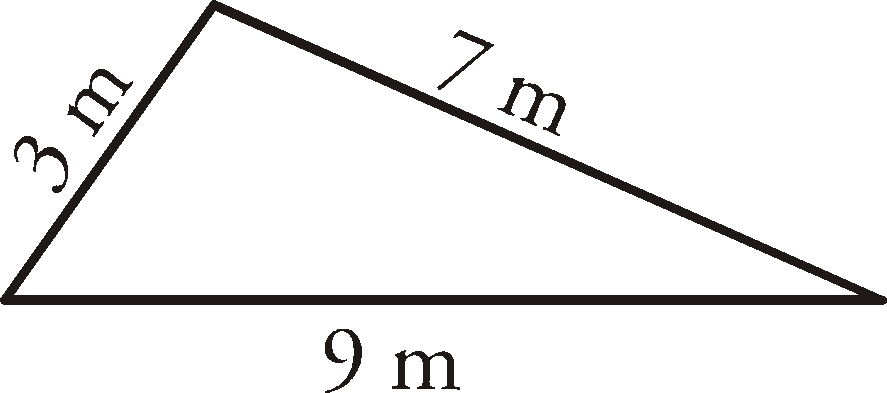  Solución:  Como conocemos los tres lados (y cada lado es menor que la suma de los otros dos), existe solución única.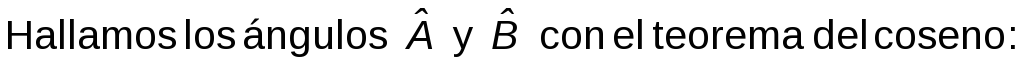 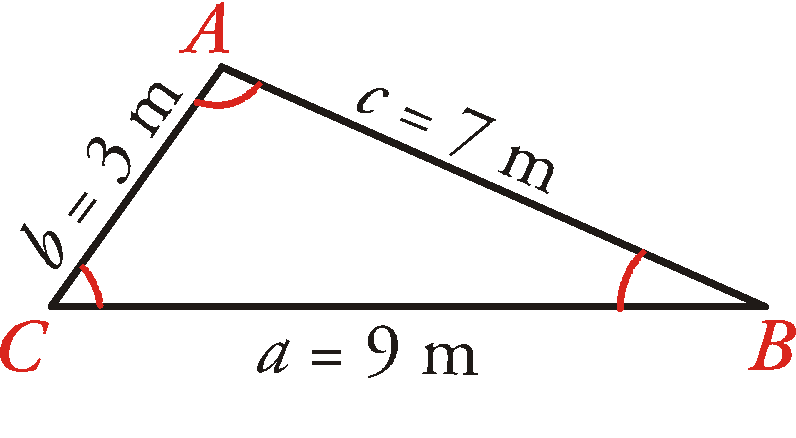 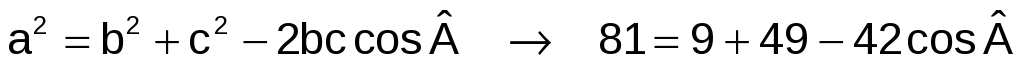 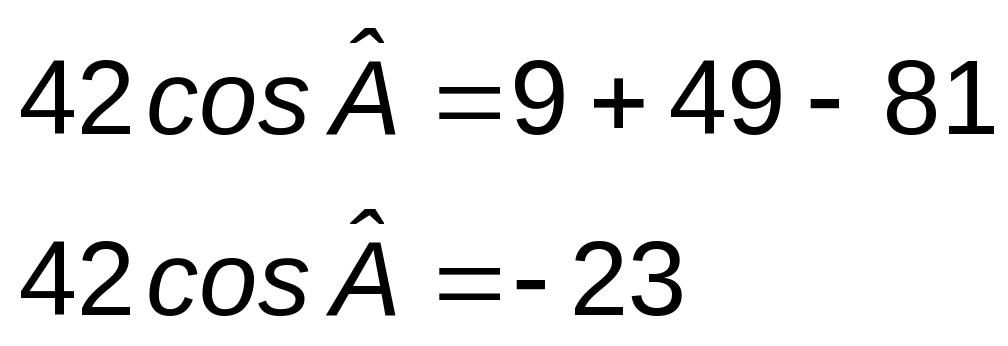 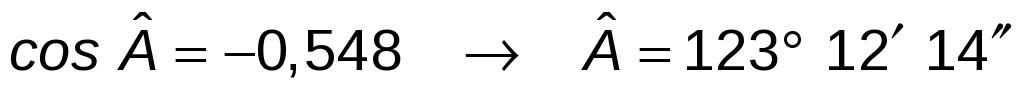 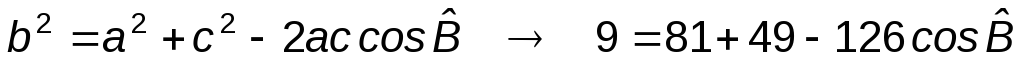 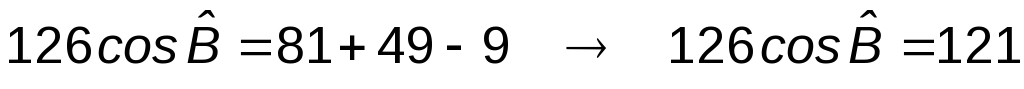 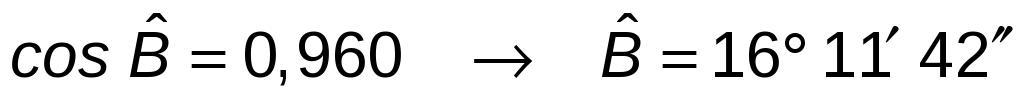 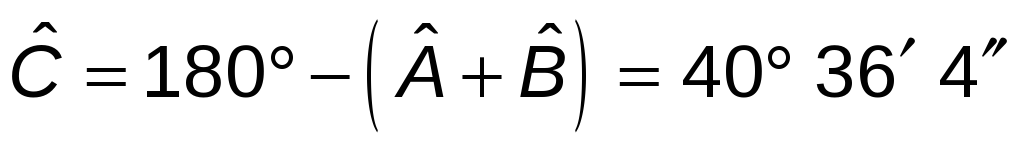 Por tanto: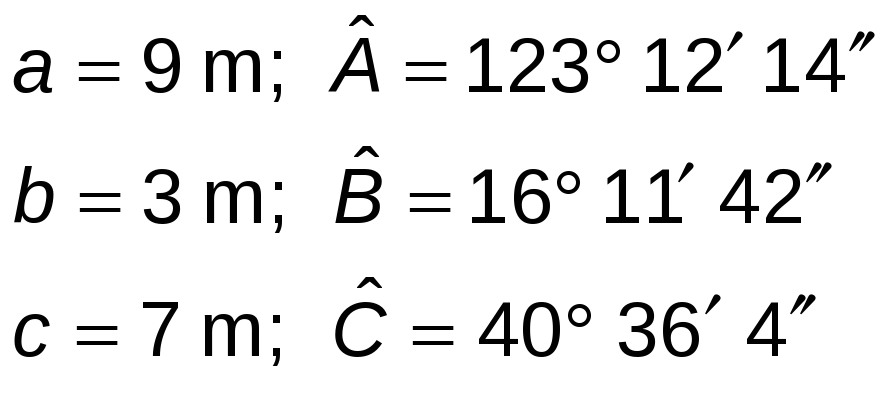 Ejercicio nº 2.-En dos estaciones de radio, A y C, que distan entre sí 50 km, son recibidas señales que manda un barco, B. Si consideramos el triángulo de vértices A, B y C, el ángulo en A es de 65° y el ángulo en C es de 80°. ¿A qué distancia se encuentra el barco de cada una de las dos estaciones de radio? Solución:  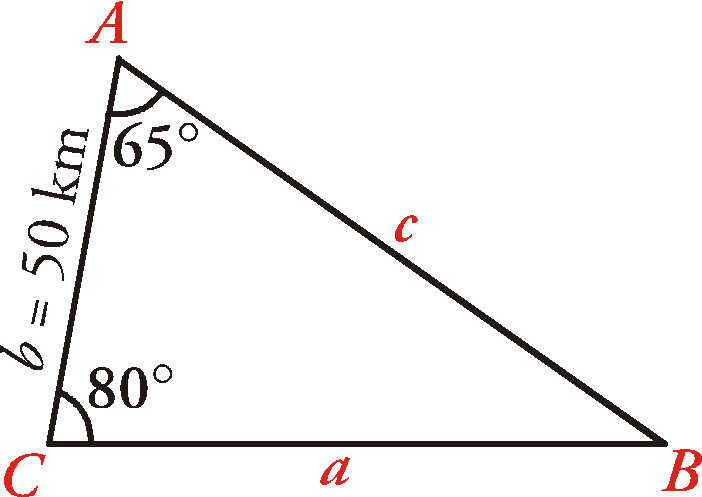 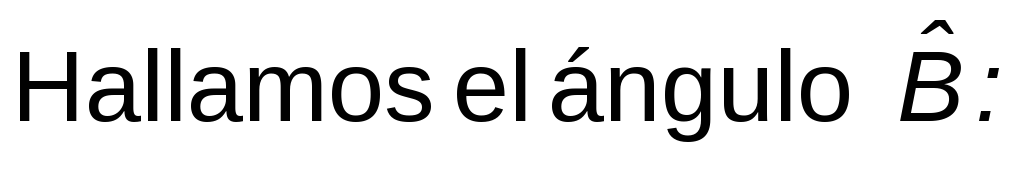 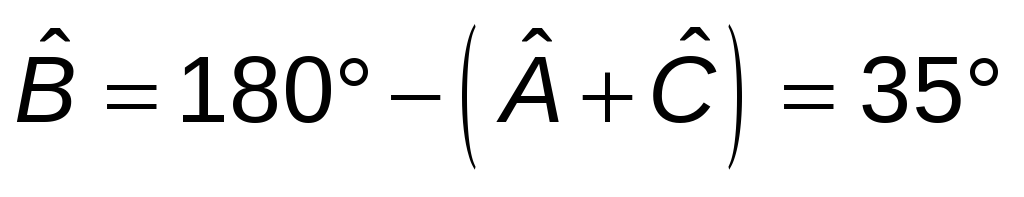 Hallamos los valores de a y c aplicando el teorema de los senos: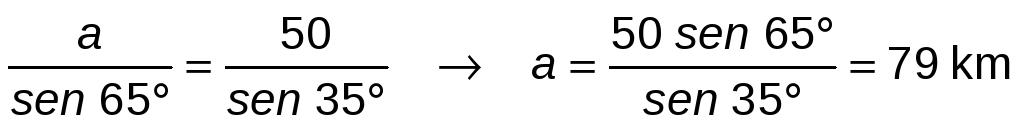 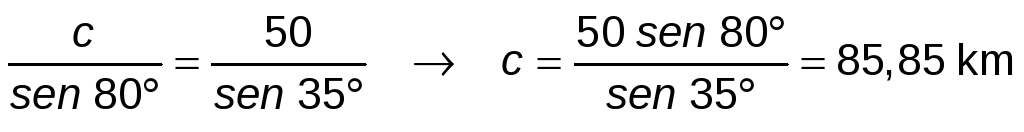 Por tanto, el barco está a 79 km de la estación C y a 85,85 km de la estación A.Ejercicio nº 3.-Lara y Ángela están en la playa y quieren calcular la distancia entre dos barcos inaccesibles, para ello toman las medidas que se indican en la firgura.Halla la distancia entre los barcos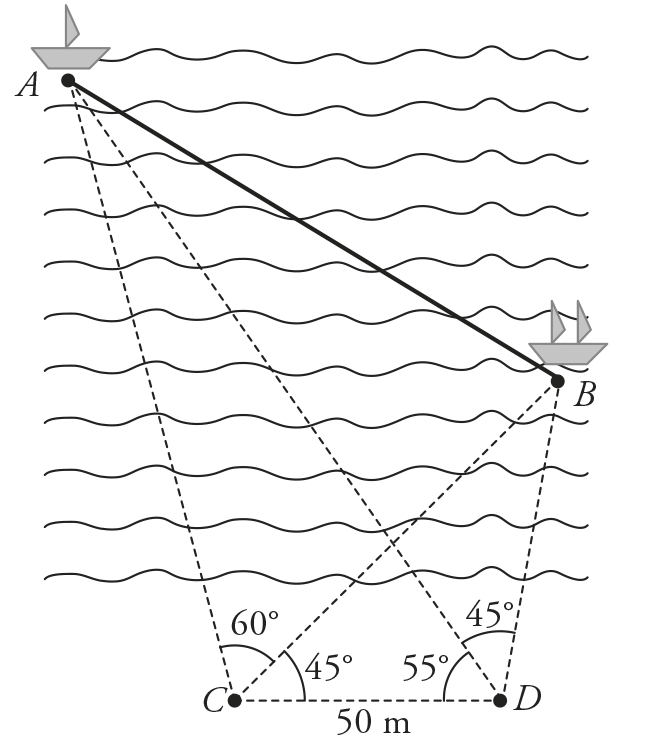  Solución:  ‒ 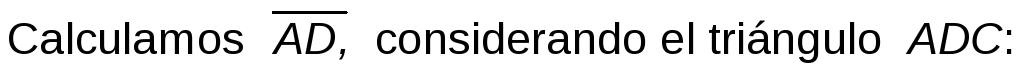 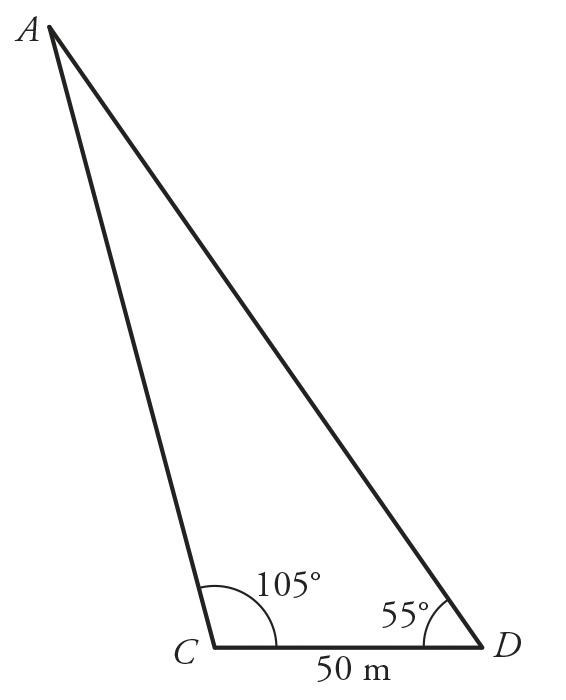 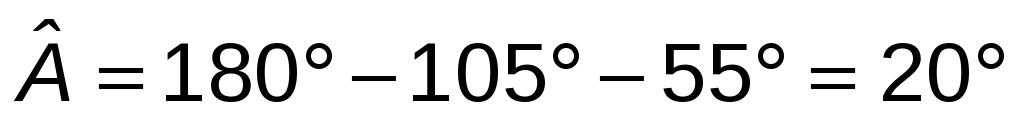 Por el teorema de los senos: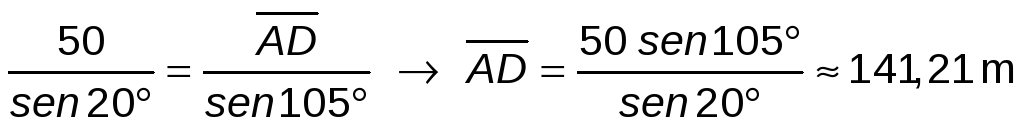 ‒ 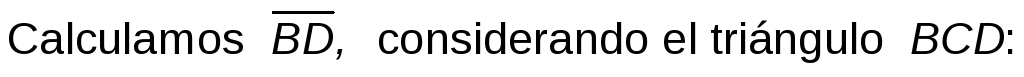 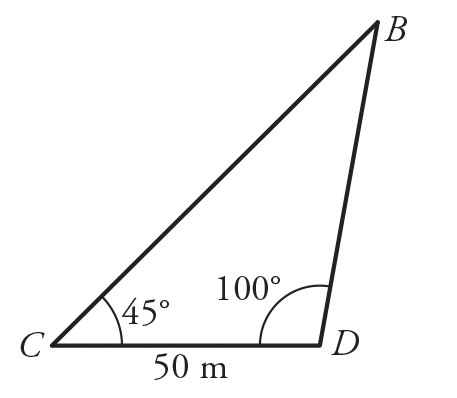 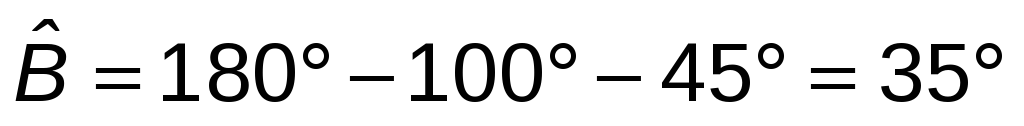 Por el teorema de los senos: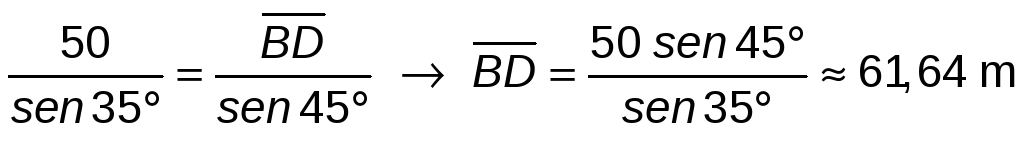 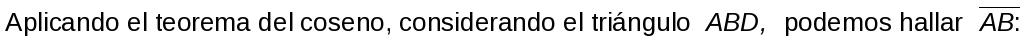 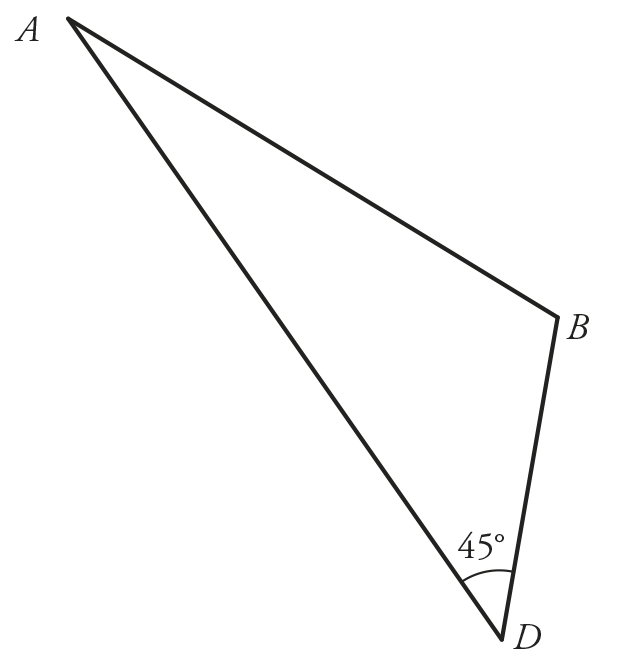 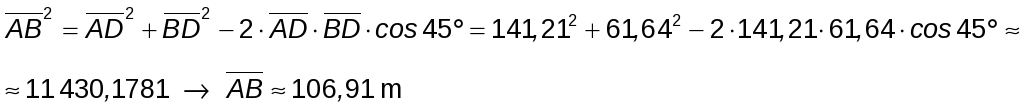 Título de la materia:MatemáticasNivel:Bachillerato 1Opción:BNombre:Grupo:Evaluación:N.º:Calificación:Fecha: